ZBC Basketball Level Guidelines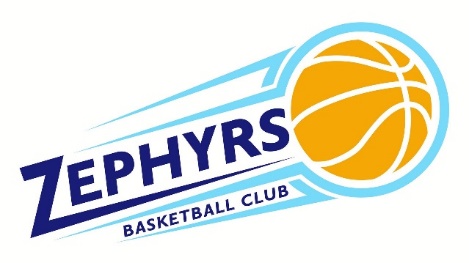 2019-20203rd and 4th Grade ($80)This level is about learning the rules, skills and fundamentals of the game and getting you ready for more competitive play.All players will be placed on a team.Playing time will not be given based on skill, but can be dictated based on attitude and practice participation. In certain cases specific skills may be needed by position more so than others, thus playing time might differ slightly.Practice and Game ExpectationsHOV League (Nov) Highly Encouraged, counts as 2 tournaments~4 to 5 Tournaments; mid-October to early FebruaryPractice twice weekly, 1 hr 15 mins to 1 hr 30 mins5th and 6th Grade ($125)This level is about improving on your skills you learned in the past and preparing you to play at a higher competitive level in Middle School.No players will be cut from these grade levels, however playing time will be “equitable” based on the following:How the player is working and improving on their skillsHow the player attends and works at practiceBehavior at practice and gamesNote: Playing time is not going to be equal in some games during this level. “A” Level teams are recommended to be formed at end of year to play additional higher level tournaments. 2 “A” Tournaments are allowable. Guidelines for A teams:10-12 players selectedPlayers are chosen by coaching staffs and are based on guidelines established above (#2) and also includes skill level. “A” level tournaments should be about winning and playing time does not have to be equitable.“B” level teams are encouraged; however coaches & players will need to be identified outside of ZBC and not responsibility of board.  ZBC will pay for 1-2 tournaments.Practice and Game Expectations~6 to 7 Tournaments Total (HOV would count as 1)Practice 2-3 times per week, 1 hr 30 mins1-2 “A” Team Tournaments7th and 8th Grade ($150)This level is about getting you ready to play competitively at the High School levelNo players will be cut from these grade levels, however playing time is not equal at this level and will be determined by:SkillPractice participationAttitude“A” Level teams are recommended to be formed at end of year to play additional higher level tournaments. 2 “A” Tournaments are allowable. Guidelines for A teams:10-12 players selectedPlayers are chosen by coaching staffs and are based on guidelines established above (#2)The “A” level tournaments should be about winning and playing time does not have to be equitable.“B” level teams are encouraged; however coaches will need to be identified outside of ZBC and not responsibility of board.  ZBC will pay for tournaments.Practice and Game Expectations~7 to 9 Tournaments TotalPractice 3-4 times per week, 1hr 30 mins2 “A” Team TournamentsNote:  All Tournament numbers are based on one team. Teams with over 12 players will be addressed accordingly.